Демонстрационный вариант контрольных измерительных материалов для проведения экзамена по русскому языку как иностранному, истории России и основам законодательства Российской Федерации на уровне, соответствующем цели получения разрешения на работу или патента (уровень 1)РУССКИЙ ЯЗЫК Аудирование1
Прослушайте диалог и определите, где происходит разговор. Выберите правильный ответ.Они говорят1) в магазине2) в автомастерской3) в центре тестирования 2
Прослушайте объявление и выберите правильный ответ.Спросите о потерянных вещахЧтение3
Прочитайте объявление и выберите правильный ответ.Такое объявление можно прочитать4
Прочитайте текст и выберите правильный ответ.Уважаемые гости!Приглашаем Вас на автобусную экскурсию по городу.Экскурсия будет 12 мая (во вторник) с 10 до 14 часов.Ждём Вас около торгового центра «Мир».Экскурсия начинаетсяПисьмо5
Прочитайте текст и вставьте пропущенное слово. Батыр приехал из Узбекистана. Батыр – строитель.Впишите нужное слово в анкету.АнкетаОтвет: строительЛексика и грамматикаВыполните задания 6–9. Дополните предложение: выберите правильный ответ. 6
Сегодня суббота, а мама приехала вчера, _____________________.7
В салоне сотовой связи я купил __________.8
– Как вас зовут?– _______________ зовут Иван. 9
Мы приехали в Россию, __________ здесь есть работа.ИСТОРИЯ РОССИИВ заданиях 10–14 укажите правильный ответ.10
1 января в России празднуют11
Столица Российской Федерации  __________.12
Великая Отечественная война закончилась ______________. 13
Содружество Независимых Государств (СНГ) было образовано после14
Укажите флаг Российской Федерации.ОСНОВЫ ЗАКОНОДАТЕЛЬСТВА РОССИЙСКОЙ ФЕДЕРАЦИИВ заданиях 15–20 укажите правильный ответ.15
Статья 62 Конституции Российской Федерации определяет статус иностранных граждан на территории Российской Федрации. Согласно этой статье16
Где происходит регистрация брака в Российской Федерации?17
На территории Российской Федерации в отношении иностранного гражданина совершено преступление. Куда он должен обратиться за помощью?18
Для постановки на учет по месту пребывания иностранный гражданин должен иметь19
Если иностранный гражданин нарушил правила постановки на миграционный учёт, то он привлекается к ____________ ответственности20
Административное выдворение за пределы Российской Федерации как мера административного наказания устанавливается в отношении иностранных граждан и назначается судьёй. Верно ли это утверждение?Тексты для аудированияСейчас Вы будете выполнять задания по аудированию. Задания и тексты прозвучат два раза. После каждого прослушивания текстов у Вас будет время для выполнения и проверки заданий. Все паузы включены в аудиозапись. Остановки и повторное воспроизведение аудиозаписи не предусмотрены.Задание 1.Прослушайте диалог и определите, где происходит разговор. Выберите правильный ответ.– Здравствуйте, я хочу сдать экзамен для получения патента.– Добрый день, вы можете сдать экзамен во вторник. С собой необходимо иметь паспорт и миграционную карту.Задание 2.Прослушайте объявление и выберите правильный ответ.Уважаемые покупатели! Если вы потеряли свои вещи в нашем магазине, обратитесь к администратору. Ответы к заданиям1)у покупателей2)у администратора 3)у директора магазина1)в парке2)в автобусе3)в самолёте1)в 10 часов 2)в 12 часов3)в 14 часов 1. Как Вас зовут? Меня зовут Батыр. 2. Откуда Вы приехали?Я приехал из Узбекистана. 3. Кто Вы по профессии?Я ________________. 1)в среду2)в пятницу3)во вторник1)молоко2)куртку3)телефон1)Мне2)Меня3)Я1)потому что 2)поэтому3)чтобы1)День России2)Новый год3)Международный женский день1)Москва2)Екатеринбург3)Самара1)в 1917 г.2)в 1945 г.3)в 1980 г.1)распада СССР в 1991 г.2)Великой Отечественной войны в 1941–1945 гг.3)Великой российской революции 1917–1922 гг.1)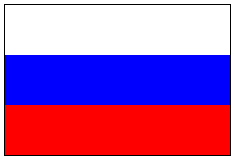 2)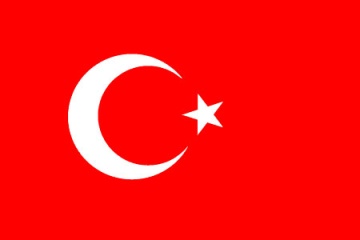 3)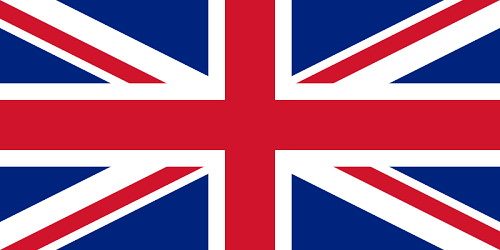 1)иностранные граждане пользуются всеми правами и несут обязанности наравне с гражданами Российской Федерации2)иностранные граждане пользуются правами и несут обязанности наравне с гражданами Российской Федерации, кроме случаев, установленных федеральным законом или международным договором Российской Федерации3)иностранные граждане не обладают никакими правами на территории Российской Федерации1)в отделе ЗАГС (записи актов гражданского состояния)2)в суде3)в полиции1)в полицию2)в Министерство иностранных дел Российской Федерации 3)в посольство своей страны1)только миграционную карту2)только паспорт3)паспорт и миграционную карту1)дисциплинарной 2)уголовной 3)административной1)верно2)неверноЗаданиеКлюч132232415строитель62738291102111122131141152161171183193201